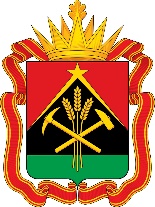 МИНИСТЕРСТВО ЭКОНОМИЧЕСКОГО РАЗВИТИЯКЕМЕРОВСКОЙ ОБЛАСТИ – КУЗБАССАСоветский проспект, д. 63, г. КемеровоОфициальный web-сайт: https://dep.keminvest.ru/Пресс-релизБолее 2000 предпринимателей проконсультировал Центр «Мой бизнес» в 2023 годуНациональный проект «Малое и среднее предпринимательство» дает кузбасскому бизнесу возможность получить бесплатные информационно-консультационные и образовательные услуги в Центре «Мой бизнес».В январе-июле 2023 года за консультациями обратились 2059 граждан, желающих открыть свой бизнес, а также начинающих и действующих предпринимателей. За 2022 год специалисты Центра провели 2515 консультаций.Помимо прочих услуг, особое внимание в 2023 году Центр «Мой бизнес» уделяет образовательным программам с целью обучения предпринимательским навыкам.Предприниматели Кузбасса проходят следующие сертифицированные бесплатные программы:«Школа предпринимательства»: курс, помогающий получить новые предпринимательские компетенции;«Маркетинг/эффективные продажи»: обучающая программа для предпринимателей и сотрудников;«Азбука предпринимателя»: интенсив по созданию бизнеса.Отметим, что сертификат о прохождении «Азбуки предпринимателя» позволяет претендовать на грант для молодых предпринимателей в возрасте до 25 лет. Сумма выплаты – от 100 до 500 тысяч рублей.С полным перечнем услуг Центра «Мой бизнес» можно ознакомиться на официальном сайте: https://moibiz42.ru/.Примечание: при использовании информации просим указывать, что поддержка предоставляется в рамках реализации национального проекта «Малое и среднее предпринимательство».Официальные страницы Министерства экономического развития Кузбасса в социальных сетях и мессенджерах: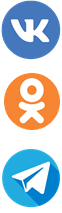 https://vk.com/minec_kuzbasshttps://ok.ru/mineckuzbasshttps://t.me/minec_Kuzbass